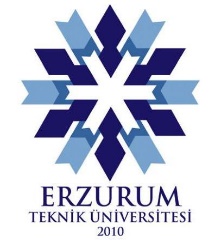 T.C.ERZURUM TEKNİK ÜNİVERSİTESİ SOSYAL BİLİMLER ENSTİTÜSÜARA RAPOR FORMUÖğrencinin;Adı- Soyadı                        	:Numarası                     	:Adresi				:Telefonu			:Anabilim/Bilim Dalı        	:Tez Konusu                   	:Kaçıncı Ara Rapor Olduğu 	:   	1	2	3	4	5	6Rapor Dönemi                  	:Teslim Tarihi                    	:İmzası                               	:ARA RAPOR (Aşağıdaki bölümler mutlaka doldurulacaktır.)A- ÖNCEKİ DÖNEMLERE İLİŞKİN ÇALIŞMALAR:B- BU DÖNEM ÇALIŞMALARI:C- GELECEK DÖNEMDE YAPILACAK ÇALIŞMALAR:	Not: Ara rapor için gerektiğinde başka sayfa ya da sayfalar da kullanılabilecektir.  